VSTUPNÍ ČÁSTNázev moduluJaké daně platíme a jak je platitKód modulu63-m-4/AI19Typ vzděláváníOdborné vzděláváníTyp moduluodborný teoretickýVyužitelnost vzdělávacího moduluKategorie dosaženého vzděláníM (EQF úroveň 4)L0 (EQF úroveň 4)Skupiny oborů63 - Ekonomika a administrativa78 - Obecně odborná přípravaKomplexní úlohaObory vzdělání - poznámky63-41-M/02 Obchodní akademie63-41-M/01 Ekonomika a podnikání78-42-M/02 Ekonomické lyceumLze využít i průřezově v oborech středního vzdělání kategorie M (L0).Délka modulu (počet hodin)8Poznámka k délce moduluPlatnost modulu od30. 04. 2020Platnost modulu doVstupní předpokladyAbsolvování modulu není podmíněno vstupními předpoklady.JÁDRO MODULUCharakteristika moduluCílem modulu je seznámit žáka se základním přehledem o daňovém systému České republiky.Modul směřuje k prohloubení kompetencí směřujících k pracovnímu uplatnění a podnikatelským aktivitám a prohloubení odborných kompetencí žáků v provádění typických činností.Po ukončení modulu je žák schopen zaregistrovat se k platbě daní, rozlišit přímé a nepřímé daně, používat daňový řád a daňový portál, daně zaplatit. Získané znalosti bude žák aplikovat jednak při studiu v dalších modulech týkajících se daní, jednak v běžném životě.Absolvováním modulu je žák připraven optimálně využít svých znalostí k profesnímu uplatnění ve světě práce, zejména v podnikání.Očekávané výsledky učeníŽák:orientuje se v daňové soustavě státu,rozliší přímé a nepřímé daně,stručně charakterizuje daně z příjmů, majetkové daně a nepřímé daně,pracuje se základními pojmy (daň, poplatník, plátce, správci daně, základ daně, sazba daně),vysvětlí způsob registrace k daním a placení daní,rozliší daňová tvrzení,vysvětlí tvrzení řádné, opravné, dodatečné, následné,na příkladech vysvětlí daňovou povinnost, nedoplatek a přeplatek daně,určí (případně vyhledá na internetu) splatnost jednotlivých daní,charakterizuje význam používání datové schránky a elektronického podpisu,používá daňový portál,orientuje se v elektronických formulářích EPO,objasní výsledky daňové kontroly a případné sankce,průběžné používá daňový řád.Obsah vzdělávání (rozpis učiva)soustava daní České republiky, daně přímé a nepřímézákladní pojmy v oblasti daníregistrační řízenídaňová tvrzeníplacení danídatové schránkykomunikace se správcem danědaňová kontrolaUčební činnosti žáků a strategie výukyVýklad (vysvětlování) látky, používání příkladů z praxe a ukázek formulářů.Vyhledávání potřebných informací v daňovém řádu na internetu, zde je vhodné pro žáka připravit pracovní list a využít samostatnou práci.Praktické předvedení EPO a řízená práce s daňovým portálem na internetu. Pro tuto učební strategii je vhodné připravit soubor ve formátu xml.Výuka probíhá v odborné učebně, kde mají žáci přístup k internetu.Žáci jsou při výkladu vedeni k využívání znalostí z běžného praktického života a k efektivnímu vyhledávání informací. Pracují s daňovým řádem, používají pracovní listy, samostatně vyhledávají informace, pracují s formuláři. Jsou vedeni k používání odborné terminologie.Součástí učebních činností žáků je domácí příprava a procvičování.Zařazení do učebního plánu, ročník4. ročník (3. ročník)VÝSTUPNÍ ČÁSTZpůsob ověřování dosažených výsledkůpísemný testklasifikaci lze doplnit praktickým předvedením obsluhy daňového portáluKritéria hodnoceníHodnocení písemného zkoušení (testu):% úspěšnosti: 100–51 % – žák uspěl, 50–0 % – žák neuspěl.Celkové hodnocení:Žák splnil všechny požadované výstupy modulu v případě, že uspěl v písemném testu.Doporučená literaturaUčebnice Ekonomika nejen k maturitě (autoři: Petr Klínský, Otto Műnch), vlastní texty školy.Zákon č. 280/2009 Sb., daňový řád.PoznámkyObsahové upřesněníOV RVP - Odborné vzdělávání ve vztahu k RVPMateriál vznikl v rámci projektu Modernizace odborného vzdělávání (MOV), který byl spolufinancován z Evropských strukturálních a investičních fondů a jehož realizaci zajišťoval Národní pedagogický institut České republiky. Autorem materiálu a všech jeho částí, není-li uvedeno jinak, je Libuše Čechová. Creative Commons CC BY SA 4.0 – Uveďte původ – Zachovejte licenci 4.0 Mezinárodní.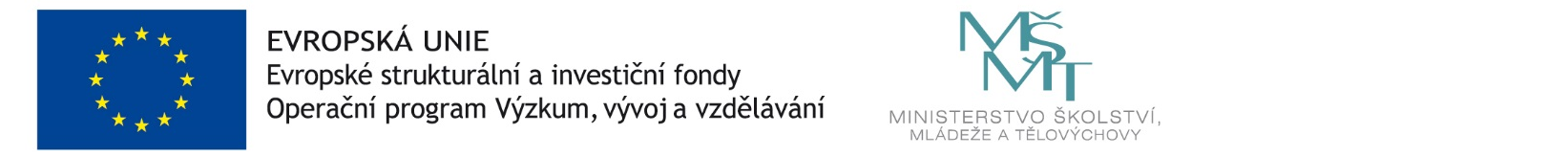 